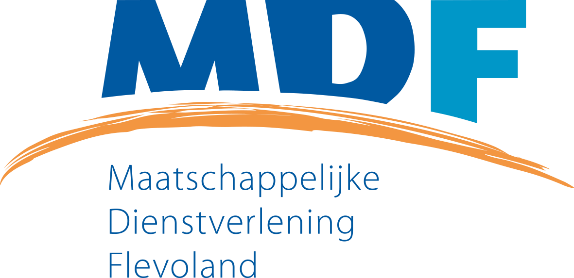 Aanmeldformulier Schuldhulpverlening
voor beschermingsbewindvoerdersVerstrekt op:      -      -          Door: Heeft u en / of uw partner een eigen bedrijf?	  ja, omschrijving bedrijf:        neeHeeft u en / of uw partner de afgelopen 5 jaren een eigen bedrijf gehad?	    ja 	  neeVermogenSchuldenAls u één van de onderstaande vragen met ja beantwoordt, verzoeken wij u een kopie van het bewijsstuk bij dit formulier in te leveren:Ligt er beslag op uw inkomen? 		  ja  		  neeDreigt er ontruiming?		  ja  		  neeDreigt er afsluiting van gas / elektra / water?		  ja  		  neeNadere toelichtingBegeleiding / verwijzingOntvangt u al hulp / begeleiding van een andere instantie? Instantie:      Contactpersoon:      Telefoonnummer / e-mailadres:      Door wie bent u naar ons verwezen?Naam:      Instelling:      Oorzaak financiële problemenEr zijn verschillende redenen waarom mensen in de schulden raken. Welke van de onderstaande redenen is voor u van toepassing? Zijn er meer oorzaken, kruis dan meerdere antwoorden aan: Er is een groot deel van mijn inkomen weggevallen. Ik kon mijn uitgaven hier niet snel genoeg op aanpassen en kwam zo in de problemen. Ik leef al lange tijd van een minimum inkomen en heb moeite om hiervan rond te komen. Ik heb teveel andere zorgen aan mijn hoofd. Ik kom er niet aan toe om mijn geld te regelen. Ik weet wel hoe ik met geld moet omgaan, maar ik geef toch vaak te veel geld uit.  Ik heb nooit geleerd hoe ik met geld om moet gaan.Wilt u dit toelichten?:Wat denkt u zelf nodig te hebben? Eenmalig adviesgesprek Budgetcoaching (u beheert zelf uw inkomsten maar krijgt hierin begeleiding, betaling- en     bestedingsadvies) Budgetbeheer (uw inkomen wordt beheerd door MDF)	  Hulp bij het regelen van uw schuldenEerdere schuldhulpverlening en schuldenregelingenHeeft u en/of uw partner al eens een aanvraag voor een schuldregeling ingediend?  ja	naam instantie:       resultaat:            neeBent u eerder opgenomen geweest in de Wet Schuldsanering Natuurlijke Personen (WSNP) of is er sprake geweest van faillissement?
 ja    datum einde regeling        reden einde regeling:       neeZie volgende pagina voor onze afspraken.AfsprakenOm schuldhulpverlening te laten slagen is het belangrijk dat u zich houdt aan de volgende afspraken:U geeft alle gegevens door over uw inkomsten, uitgaven, schulden en vermogen.U maakt geen nieuwe schulden.U blijft zelf verantwoordelijk voor uw financiën en schulden.U betaalt maandelijks uw vaste lasten (huur, gas, water, elektra, zorgverzekering etc.).U gebruikt de maximale aflossingscapaciteit voor de aflossing van uw schulden. Dit betekent ook dat u ook moeite moet doen om uw inkomen te vergroten.U komt de gemaakte betalingsafspraken na.U geeft veranderingen in de samenstelling van uw huishouden, uw adres en/of financiële situatie direct door aan MDF. Veranderingen die van invloed zijn op uw financiële situatie bespreekt u van tevoren.U bent bereid hulpverlening van andere instanties in te schakelen als daar redenen voor zijn.dat u op de hoogte bent:Hoe MDF met uw privacy en persoonsgegevens omgaat (zie https://www.mdflevoland.nl/privacy-gegevens).Dat MDF op grond van de Wet gemeentelijke schuldhulpverlening (Wgs) uw gegevens mag uitwisselen met derden (zoals schuldeisers). Van de spelregels van MDF (zie https://www.mdflevoland.nl/spelregels).Dat een eventuele schuldregeling wordt aangemeld bij de Stichting Bureau Krediet Registratie (BKR) te Tiel. MDF is verplicht een schuldregelingsovereenkomst te melden bij BKR. Dit kan gevolgen kan hebben voor eventuele volgende financieringsaanvragen. BKR verwerkt de gegevens in het Centraal Krediet Informatiesysteem (CKI). Dit om krediet- en betaalrisico’s voor de aangesloten instellingen te voorkomen en te beperken. En om problematische schulden te voorkomen. Instellingen die bij de BKR aangesloten zijn, kunnen deze gegevens inzien. 	Ondergetekende(n) verklaart dit formulier naar waarheid te hebben ingevuld en kennis te hebben genomen van hetgeen onder J vermeld staat. Voor akkoord:Plaats:                                                                         Datum:      Naam:      						Naam partner:      Handtekening aanvrager: ______________________	Handtekening partner: _____________________Gegevens aanvragerGegevens aanvragerGegevens partnerGegevens partnerGegevens partnerAchternaamAchternaamVoornamenVoornamenAdresAdresPostcode / PlaatsPostcode / PlaatsBSNBSN man  vrouw man  vrouw man  vrouwGeboortedatumGeboortedatumNationaliteitNationaliteitTelefoon thuisTelefoon mobielTelefoon mobielE-mailadresE-mailadresNaam huisartsNaam huisartsBankrekeningnummers (IBAN)Bankrekeningnummers (IBAN)Bankrekeningnummers (IBAN)Bankrekeningnummers (IBAN)Bankrekeningnummers (IBAN)1.     1.     1.     1.     1.     2.     2.     2.      2.      2.      3.     3.     3.     3.     3.     Burgerlijke staatBurgerlijke staatGemeenschap van goederenGemeenschap van goederenGemeenschap van goederen alleenstaand alleenstaand algehele gemeenschap algehele gemeenschap algehele gemeenschap samenwonend samenwonend huwelijkse of geregistreerde voorwaarden huwelijkse of geregistreerde voorwaarden huwelijkse of geregistreerde voorwaarden geregistreerd partnerschap geregistreerd partnerschap buiten iedere gemeenschap buiten iedere gemeenschap buiten iedere gemeenschap gehuwd, op datum       gehuwd, op datum       gescheiden gescheiden weduwe / weduwnaar weduwe / weduwnaarGegevens kinderenAantal inwonende kinderenGegevens kinderenAantal inwonende kinderenGegevens kinderenAantal inwonende kinderenGegevens inwoners            Inkomsten per maandGegevens inwoners            Inkomsten per maandGegevens inwoners            Inkomsten per maandInkomsten aanvragerInkomsten aanvragerNetto loon / salarisNetto loon / salaris€     Per  maand /  week /  4 wekenNetto uitkeringNetto uitkering€     Soort uitkering:       €     Inkomsten partnerInkomsten partnerNetto loon / salarisNetto loon / salaris€     Per  maand /  week /  4 wekenNetto uitkeringNetto uitkering€     Soort uitkering:       Overige inkomstenOverige inkomstenKostgeld / onderhuurKostgeld / onderhuur€     Alimentatie Alimentatie €      Partner /  kindVoorlopige teruggaaf Voorlopige teruggaaf €     HuurtoeslagHuurtoeslag€     ZorgtoeslagZorgtoeslag€     KinderopvangtoeslagKinderopvangtoeslag€     Kindgebonden budgetKindgebonden budget€     KinderbijslagKinderbijslag€     Tegemoetkomingen werkgeverTegemoetkomingen werkgever€     Overige inkomstenOverige inkomsten€     Omschrijving:       Overige inkomstenOverige inkomsten€     Omschrijving:       Totale inkomstenTotale inkomsten€     Uitgaven per maandWoonlastenHuur / kostgeld€      Rente- en aflossing hypotheek€      Gemeentelijke belastingen€      Waterschapsbelasting€      Gas en elektra€      Water€      VerzekeringenPremie zorgverzekering aanvrager€      Premie zorgverzekering partner€      Aansprakelijkheidsverzekering€      Inboedelverzekering€      Opstalverzekering€      Uitvaartverzekering€      Levensverzekering€      Motorrijtuigenverzekering€      Overige verzekeringen€      Omschrijving:      Contributies / abonnementenTelefoon vast€      Telefoon mobiel€      Tijdschriften / krant€      Abonnementen€      Televisie en / of internet€      VervoerOpenbaar vervoer€      Brandstofkosten€      Onderhoud en afschrijving vervoermiddel€      Motorrijtuigenbelasting€      Huishoudelijke uitgavenVoeding€      Kleding€      Reservering onvoorziene uitgaven€      Overige uitgavenKinderalimentatie / Partneralimentatie€      Studiekosten€       aanvrager  partner  kind(eren)Kinderopvang €      Overige uitgaven€      Omschrijving:       Overige uitgaven€      Omschrijving:       Overige uitgaven€      Omschrijving:       Overige uitgaven€      Omschrijving:       Overige uitgaven€      Omschrijving:      Totaal uitgaven€      Eigen woning  ja    neeGeschatte verkoopwaarde: €      Hoogte hypotheek: €      WOZ waarde: €      Auto  ja    neeMerk:      	    Type:      	     Bouwjaar:        Huidige waarde:      Gefinancierd:  ja   neeSpaargelden / spaarloonregeling  ja    nee€         Omschrijving:         Levensverzekering / koopsompolis  ja    neeAfkoopwaarde: €      Overig vermogen  ja    nee€          Omschrijving:      Naam schuldeiserNaam deurwaarderBedragLopende aflossingDatum ontstaan schuld      Huur€     €           Energie€     €           Vitens(water)€     €           Boetes/CJIB€     €           Fraude€     €           Roodstand€     €           Zorgverzekering€     €     €     €     €     €     €     €     €     €     €     €     €     €     €     €     €     €     €     €     €     €     €     €     €     €     €     €     €     €     €     €     €     €     €     €     €     €                                         Totaal€     €     